SENTIDOS DE LA VOTACIÓN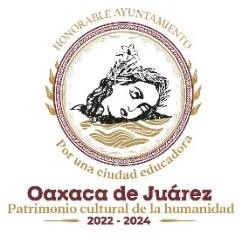 EXTRAORDINARIA	FECHA:SIMBOLOGÍA DE LA VOTACIÓN: (√) A FAVOR	(X) EN CONTRACLAVES DE VOTACIÓNHONORABLE AYUNTAMIENTO DE OAXACA DE JUÁREZ 2022-2024SECRETARÍA MUNICIPALN.P.NOMBRE DEL CONCEJALFORMAFORMAFORMAASUNTOS EN CARTERAASUNTOS EN CARTERAASUNTOS EN CARTERAASUNTOS EN CARTERAASUNTOS EN CARTERAASUNTOS EN CARTERAASUNTOS EN CARTERAASUNTOS EN CARTERADICTÁMENES DE COMISIONESDICTÁMENES DE COMISIONESDICTÁMENES DE COMISIONESDICTÁMENES DE COMISIONESDICTÁMENES DE COMISIONESDICTÁMENES DE COMISIONESDICTÁMENES DE COMISIONESDICTÁMENES DE COMISIONESDICTÁMENES DE COMISIONESDICTÁMENES DE COMISIONESDICTÁMENES DE COMISIONESDICTÁMENES DE COMISIONESDICTÁMENES DE COMISIONESDICTÁMENES DE COMISIONESDICTÁMENES DE COMISIONESDICTÁMENES DE COMISIONESN.P.NOMBRE DEL CONCEJAL1231212345678910111C. FRANCISCO MARTÍNEZ NERI√√√√√√√√√√√√√√√√2C. NANCY BELEM MOTA FIGUEROA3C. JORGE CASTRO CAMPOS√√√√√√√√√√√√√√√√4C. JUDITH CARREÑO HERNÁNDEZ√√√√√√√√√√√√√√√√5C. RENÉ RICARDEZ LIMÓN√√√√√√XXXX√X√√√√6C. ADRIANA MORALES SÁNCHEZ√√√√√√√√√√√√√√√√7C. PAVEL RENATO LÓPEZ GÓMEZ√√√√√√√√√√√√√√√√8C. DEYANIRA ALTAMIRANO GÓMEZ√√√√√√√√√√√√√√√√9C. ISMAEL CRUZ GAYTÁN√√√√√√√√√√√√√√√√10C. CLAUDIA TAPIA NOLASCO√√√√√√√√√√√√√√√√11C. IRASEMA AQUINO GONZÁLEZ√√√√√√√√√√√√√√√√12C. JESÚS JOAQUÍN GALGUERA GÓMEZ√√√√√XXX√√√√√√√√13C. MIRNA LÓPEZ TORRES√√√√√XXX√√√X√√√√14C. PABLO ALBERTO RAMÍREZ PUGA DOMÍNGUEZ√√√√√√√√√√√X√√√√15C. JOCABED BETANZOS VELÁZQUEZ16C. JUAN RAFAEL ROSAS HERRERA√√√√√XXX√√√X√√√√TIPONUMDOCUMENTOFORMA1ORDEN DEL DÍAFORMA2DISPENSA DE LECTURA DE ACTASFORMA3CONTENIDO DE ACTASASUNTOS EN CARTERA1PM/PA/06/2023 (SE TURNA A CAIA, CDH, CHM, CDEyMR)ASUNTOS EN CARTERA2PM/PA/11/2023ASUNTOS EN CARTERAASUNTOS EN CARTERAASUNTOS EN CARTERAASUNTOS EN CARTERAASUNTOS EN CARTERAASUNTOS EN CARTERADICTÁMENES DE COMISIONES1CMyCVP/007/2023DICTÁMENES DE COMISIONES2CMyCVP/008/2023DICTÁMENES DE COMISIONES3CMyCVP/010/2023 (CON PRECISIONES)DICTÁMENES DE COMISIONES4CDEyMR/075/2023DICTÁMENES DE COMISIONES5CDEyMR/087/2023DICTÁMENES DE COMISIONES6CDEyMR/088/2023DICTÁMENES DE COMISIONES7CDEyMR/089/2023DICTÁMENES DE COMISIONES8CDEyMR/094/2023DICTÁMENES DE COMISIONES9CDEyMR/111/2023DICTÁMENES DE COMISIONES10CDEyMR/113/2023DICTÁMENES DE COMISIONES11COPDU/DC/001/2023DICTÁMENES DE COMISIONESDICTÁMENES DE COMISIONESDICTÁMENES DE COMISIONES